Hopefield Nursery Garden Party Itinerary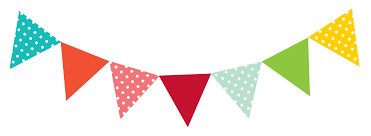 Thursday 24th June 2021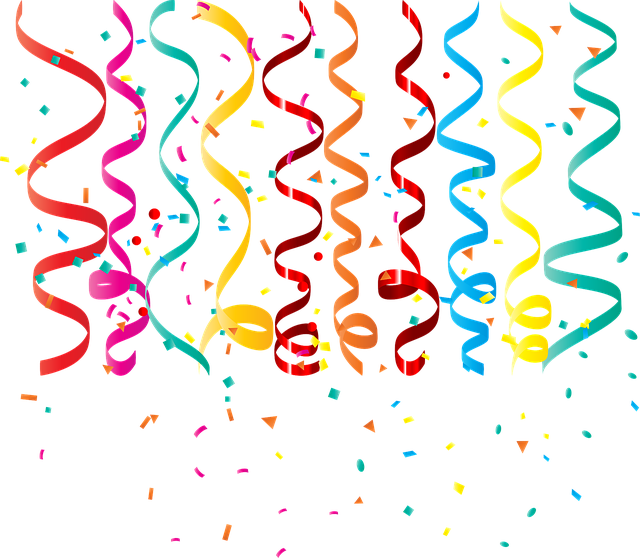 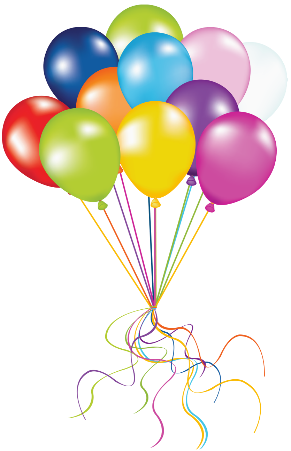 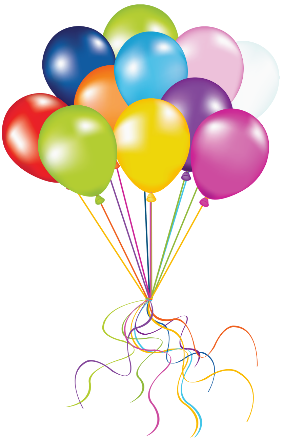 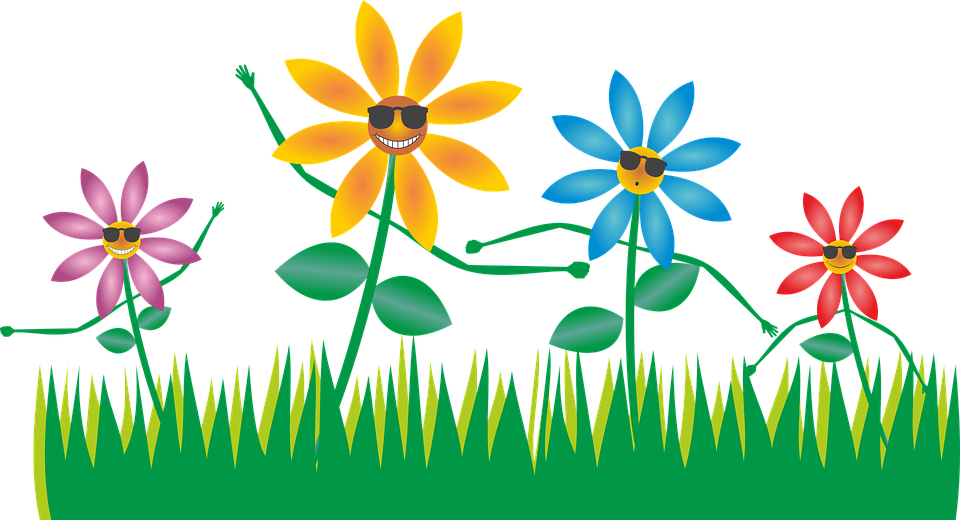 07.45Children Arrive08.00BreakfastFree flow play9.15Sports Games (Parachute Games, Races etc.)10.15Snack11.00Tidy up11.20Gather outside for song and Presentation12.00 to 12.30Home Time12.30Children ArriveFree flow play1.30Sports Games (Parachute Games, Races etc.)2.30Snack3.30Gather outside for song and Presentation4.30Late Snack5.00 to 6.00Home Time